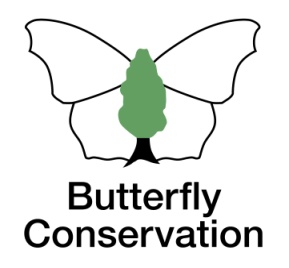 Please complete this form in type or black ink, sign the application form and either email it to HR@butterfly-conservation.org or send it to:  Human Resources, Butterfly Conservation, Manor Yard, East Lulworth, Wareham, Dorset, BH20 5QPPlease complete this form in type or black ink, sign the application form and either email it to HR@butterfly-conservation.org or send it to:  Human Resources, Butterfly Conservation, Manor Yard, East Lulworth, Wareham, Dorset, BH20 5QPPlease complete this form in type or black ink, sign the application form and either email it to HR@butterfly-conservation.org or send it to:  Human Resources, Butterfly Conservation, Manor Yard, East Lulworth, Wareham, Dorset, BH20 5QPPlease complete this form in type or black ink, sign the application form and either email it to HR@butterfly-conservation.org or send it to:  Human Resources, Butterfly Conservation, Manor Yard, East Lulworth, Wareham, Dorset, BH20 5QPPlease complete this form in type or black ink, sign the application form and either email it to HR@butterfly-conservation.org or send it to:  Human Resources, Butterfly Conservation, Manor Yard, East Lulworth, Wareham, Dorset, BH20 5QPPlease complete this form in type or black ink, sign the application form and either email it to HR@butterfly-conservation.org or send it to:  Human Resources, Butterfly Conservation, Manor Yard, East Lulworth, Wareham, Dorset, BH20 5QPPlease complete this form in type or black ink, sign the application form and either email it to HR@butterfly-conservation.org or send it to:  Human Resources, Butterfly Conservation, Manor Yard, East Lulworth, Wareham, Dorset, BH20 5QPPlease complete this form in type or black ink, sign the application form and either email it to HR@butterfly-conservation.org or send it to:  Human Resources, Butterfly Conservation, Manor Yard, East Lulworth, Wareham, Dorset, BH20 5QPPlease complete this form in type or black ink, sign the application form and either email it to HR@butterfly-conservation.org or send it to:  Human Resources, Butterfly Conservation, Manor Yard, East Lulworth, Wareham, Dorset, BH20 5QPPOSITION APPLIED FOR:POSITION APPLIED FOR:POSITION APPLIED FOR:POSITION APPLIED FOR:POSITION APPLIED FOR:POSITION APPLIED FOR:POSITION APPLIED FOR:POSITION APPLIED FOR:POSITION APPLIED FOR:PERSONAL DETAILSPERSONAL DETAILSPERSONAL DETAILSPERSONAL DETAILSPERSONAL DETAILSPERSONAL DETAILSPERSONAL DETAILSPERSONAL DETAILSPERSONAL DETAILSMr/Mrs/Ms/Other (State):Surname:First Names:Address:Mr/Mrs/Ms/Other (State):Surname:First Names:Address:Mr/Mrs/Ms/Other (State):Surname:First Names:Address:Mr/Mrs/Ms/Other (State):Surname:First Names:Address:Work Telephone No:May we ring you at work?                                   Yes/NoHome Telephone No:Mobile Telephone No:E-mail Address:Work Telephone No:May we ring you at work?                                   Yes/NoHome Telephone No:Mobile Telephone No:E-mail Address:Work Telephone No:May we ring you at work?                                   Yes/NoHome Telephone No:Mobile Telephone No:E-mail Address:Work Telephone No:May we ring you at work?                                   Yes/NoHome Telephone No:Mobile Telephone No:E-mail Address:Work Telephone No:May we ring you at work?                                   Yes/NoHome Telephone No:Mobile Telephone No:E-mail Address:PRESENT EMPLOYMENT (or if now unemployed, details of last employment):PRESENT EMPLOYMENT (or if now unemployed, details of last employment):PRESENT EMPLOYMENT (or if now unemployed, details of last employment):PRESENT EMPLOYMENT (or if now unemployed, details of last employment):PRESENT EMPLOYMENT (or if now unemployed, details of last employment):PRESENT EMPLOYMENT (or if now unemployed, details of last employment):PRESENT EMPLOYMENT (or if now unemployed, details of last employment):PRESENT EMPLOYMENT (or if now unemployed, details of last employment):PRESENT EMPLOYMENT (or if now unemployed, details of last employment):Name and Address of Employer:Name and Address of Employer:Name and Address of Employer:Name and Address of Employer:Name and Address of Employer:Job Title:Present Salary:From (Month/Year):To (Month/Year):Job Title:Present Salary:From (Month/Year):To (Month/Year):Job Title:Present Salary:From (Month/Year):To (Month/Year):Job Title:Present Salary:From (Month/Year):To (Month/Year):Please give a brief description of your position, your responsibilities and key achievements:(Continue on a separate sheet if necessary)Please give a brief description of your position, your responsibilities and key achievements:(Continue on a separate sheet if necessary)Please give a brief description of your position, your responsibilities and key achievements:(Continue on a separate sheet if necessary)Please give a brief description of your position, your responsibilities and key achievements:(Continue on a separate sheet if necessary)Please give a brief description of your position, your responsibilities and key achievements:(Continue on a separate sheet if necessary)Please give a brief description of your position, your responsibilities and key achievements:(Continue on a separate sheet if necessary)Please give a brief description of your position, your responsibilities and key achievements:(Continue on a separate sheet if necessary)Please give a brief description of your position, your responsibilities and key achievements:(Continue on a separate sheet if necessary)Please give a brief description of your position, your responsibilities and key achievements:(Continue on a separate sheet if necessary)What notice period do you have to give? (If applicable):What notice period do you have to give? (If applicable):What notice period do you have to give? (If applicable):What notice period do you have to give? (If applicable):What notice period do you have to give? (If applicable):What notice period do you have to give? (If applicable):What notice period do you have to give? (If applicable):What notice period do you have to give? (If applicable):What notice period do you have to give? (If applicable):EDUCATION AND QUALIFICATIONS - Please give details of your education and qualifications obtained:EDUCATION AND QUALIFICATIONS - Please give details of your education and qualifications obtained:EDUCATION AND QUALIFICATIONS - Please give details of your education and qualifications obtained:EDUCATION AND QUALIFICATIONS - Please give details of your education and qualifications obtained:EDUCATION AND QUALIFICATIONS - Please give details of your education and qualifications obtained:EDUCATION AND QUALIFICATIONS - Please give details of your education and qualifications obtained:EDUCATION AND QUALIFICATIONS - Please give details of your education and qualifications obtained:EDUCATION AND QUALIFICATIONS - Please give details of your education and qualifications obtained:EDUCATION AND QUALIFICATIONS - Please give details of your education and qualifications obtained:Schools/Colleges etc:Schools/Colleges etc:From:(Month/Year)From:(Month/Year)To:(Month/Year)To:(Month/Year)To:(Month/Year)Examinations Passed Qualifications ObtainedExaminations Passed Qualifications ObtainedDetails of any further qualifications obtained or relevant courses attended:Details of any further qualifications obtained or relevant courses attended:Details of any further qualifications obtained or relevant courses attended:Details of any further qualifications obtained or relevant courses attended:Details of any further qualifications obtained or relevant courses attended:Details of any further qualifications obtained or relevant courses attended:Details of any further qualifications obtained or relevant courses attended:Details of any further qualifications obtained or relevant courses attended:Details of any further qualifications obtained or relevant courses attended:Details of membership of professional/trade organisation:Details of membership of professional/trade organisation:Details of membership of professional/trade organisation:Details of membership of professional/trade organisation:Details of membership of professional/trade organisation:Details of membership of professional/trade organisation:Details of membership of professional/trade organisation:Details of membership of professional/trade organisation:Details of membership of professional/trade organisation:Do you hold a full driving licence?                                                                                                              Yes/NoDo you have any points on your licence? (please state)Do you hold a full driving licence?                                                                                                              Yes/NoDo you have any points on your licence? (please state)Do you hold a full driving licence?                                                                                                              Yes/NoDo you have any points on your licence? (please state)Do you hold a full driving licence?                                                                                                              Yes/NoDo you have any points on your licence? (please state)Do you hold a full driving licence?                                                                                                              Yes/NoDo you have any points on your licence? (please state)Do you hold a full driving licence?                                                                                                              Yes/NoDo you have any points on your licence? (please state)Do you hold a full driving licence?                                                                                                              Yes/NoDo you have any points on your licence? (please state)Do you hold a full driving licence?                                                                                                              Yes/NoDo you have any points on your licence? (please state)Do you hold a full driving licence?                                                                                                              Yes/NoDo you have any points on your licence? (please state)EMPLOYMENT HISTORY - Please give details of your previous employment (starting from the most recent):EMPLOYMENT HISTORY - Please give details of your previous employment (starting from the most recent):EMPLOYMENT HISTORY - Please give details of your previous employment (starting from the most recent):EMPLOYMENT HISTORY - Please give details of your previous employment (starting from the most recent):EMPLOYMENT HISTORY - Please give details of your previous employment (starting from the most recent):EMPLOYMENT HISTORY - Please give details of your previous employment (starting from the most recent):EMPLOYMENT HISTORY - Please give details of your previous employment (starting from the most recent):EMPLOYMENT HISTORY - Please give details of your previous employment (starting from the most recent):EMPLOYMENT HISTORY - Please give details of your previous employment (starting from the most recent):Name of EmployerFrom:(Month/Year)From:(Month/Year)To:(Month/Year)To:(Month/Year)To:(Month/Year)Salary:Salary:Job title, description of the post and reason for leaving:EMPLOYMENT HISTORY – continuedEMPLOYMENT HISTORY – continuedEMPLOYMENT HISTORY – continuedEMPLOYMENT HISTORY – continuedEMPLOYMENT HISTORY – continuedEMPLOYMENT HISTORY – continuedEMPLOYMENT HISTORY – continuedEMPLOYMENT HISTORY – continuedEMPLOYMENT HISTORY – continuedName of EmployerFrom:(Month/Year)From:(Month/Year)To:(Month/Year)To:(Month/Year)To:(Month/Year)Salary:Salary:Job title, description of the post and reason for leaving:INTERESTSINTERESTSINTERESTSINTERESTSINTERESTSINTERESTSINTERESTSINTERESTSINTERESTSADDITIONAL INFORMATION - Please set out any additional information (including relevant experience) to demonstrate your ability to succeed in the role and your reasons for applying.  Use one extra sheet if necessary:ADDITIONAL INFORMATION - Please set out any additional information (including relevant experience) to demonstrate your ability to succeed in the role and your reasons for applying.  Use one extra sheet if necessary:ADDITIONAL INFORMATION - Please set out any additional information (including relevant experience) to demonstrate your ability to succeed in the role and your reasons for applying.  Use one extra sheet if necessary:ADDITIONAL INFORMATION - Please set out any additional information (including relevant experience) to demonstrate your ability to succeed in the role and your reasons for applying.  Use one extra sheet if necessary:ADDITIONAL INFORMATION - Please set out any additional information (including relevant experience) to demonstrate your ability to succeed in the role and your reasons for applying.  Use one extra sheet if necessary:ADDITIONAL INFORMATION - Please set out any additional information (including relevant experience) to demonstrate your ability to succeed in the role and your reasons for applying.  Use one extra sheet if necessary:ADDITIONAL INFORMATION - Please set out any additional information (including relevant experience) to demonstrate your ability to succeed in the role and your reasons for applying.  Use one extra sheet if necessary:ADDITIONAL INFORMATION - Please set out any additional information (including relevant experience) to demonstrate your ability to succeed in the role and your reasons for applying.  Use one extra sheet if necessary:ADDITIONAL INFORMATION - Please set out any additional information (including relevant experience) to demonstrate your ability to succeed in the role and your reasons for applying.  Use one extra sheet if necessary:ADDITIONAL INFORMATION - continuedADDITIONAL INFORMATION - continuedREFERENCES - Employment RelatedPlease give the names and contact details of two people to whom we may apply for a reference (one of these should be your current/most recent employer):REFERENCES - Employment RelatedPlease give the names and contact details of two people to whom we may apply for a reference (one of these should be your current/most recent employer):Reference 1Reference 2Name:Address:Email Address:Telephone No:Relationship:Name:Address:Email Address:Telephone No:Relationship:May we approach the above without further reference to you prior to an interview?                                 Yes/NoMay we approach the above without further reference to you prior to an interview?                                 Yes/NoAre you likely to be available on the interview date?                                                                                  Yes/NoAre you likely to be available on the interview date?                                                                                  Yes/NoHave you previously applied for a position with Butterfly Conservation?                                                   Yes/NoIf yes, please give details:Have you previously applied for a position with Butterfly Conservation?                                                   Yes/NoIf yes, please give details:Do you have any criminal convictions?                                                                                                       Yes/NoIf yes, please give details:Do you have any criminal convictions?                                                                                                       Yes/NoIf yes, please give details:I declare that the information provided in this application form is, to the best of my knowledge, correct and, if I am appointed, will form part of my contract of employment.Signed:Date:I declare that the information provided in this application form is, to the best of my knowledge, correct and, if I am appointed, will form part of my contract of employment.Signed:Date:Butterfly Conservation. Company Limited by guarantee, registered in  (2206468)Registered Office: Manor Yard, East Lulworth, ,  BH20 5QP.Charity registered in England & Wales (254937) and in Scotland (SC039268)Butterfly Conservation. Company Limited by guarantee, registered in  (2206468)Registered Office: Manor Yard, East Lulworth, ,  BH20 5QP.Charity registered in England & Wales (254937) and in Scotland (SC039268)